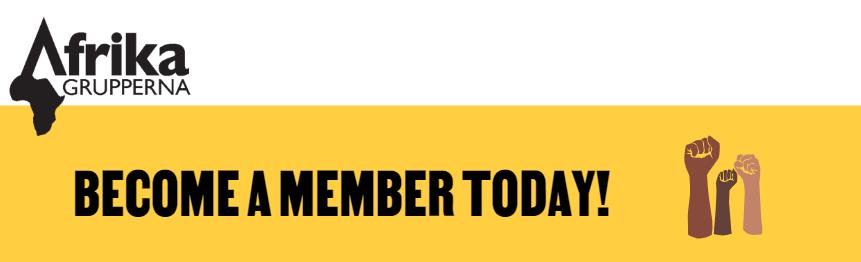 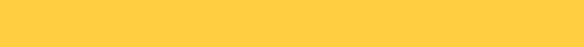 Vad är årsmötet och varför är det viktigt?Årsmötet är föreningens högst beslutande organ där alla medlemmar har samma rätt att delta. Årsmötet är den plats där medlemmarna har möjlighet att utöva inflytande, och där alla förslag behandlas demokratiskt. Årsmötet är själva kärnan i föreningens demokrati. Allt viktigt i föreningen vilar på årsmötet: det tillsätter och avsätter styrelsen, det granskar styrelsens förvaltning och föreningens ekonomi. Det tar upp motioner från medlemmarna så att vi gemensamt kan diskutera och bestämma. Det är årsmötet som ger föreningen och styrelsen dess legitimitet, och fattar alla viktiga beslut.Tillsammans kan vi göra skillnad!Vad är en motion och vad är en proposition?Medlemmar och styrelsen lämnar förslag för årsmötet att ta i beaktan. Medlemmarnas förslag kallas motioner och styrelsens förslag kallas propositioner. Alla medlemmar har rätt att skriva motioner och är ett sätt att få sin röst hörd. Vad händer med min motion när jag har skickat in den?Styrelsen går igenom alla motioner som har inkommit innan deadline, och baserat på motionens innehåll kan styrelsen välja att bifalla (att de rekommenderar att årsmötet röstar för motionen), att avslå (då styrelsen rekommenderar att årsmötet röstar emot motionen), eller i sällsynta fall förklara att motionen är besvarad. Ett exempel på en motion som skulle kunna anses vara besvarad är t.ex. om det är en upprepning av en av årsmötet redan godtagen motion där vi ännu inte har hunnit se resultat.En motion kräver även ett motionssvar från styrelsen, där de yttrar sig om förslaget, dvs. förklara för medlemmarna varför de valt att bifalla eller avslå. Där föreslår även styrelsen hur de tycker att årsmötet ska rösta. Viktigt att komma ihåg dock, är att medlemmarna har rätten att rösta emot styrelsens yrkande om man har en annan åsikt. Vad innehåller en motion? En tydlig motion består av tre delar: Ett stycke som formulerar det problem som du som medlem upplever: vad är det du vill ändra på, utveckla eller uppnå? Beskriv vad du upplever som ett problem och argumentera för din sak. En bra motion har en tydlig problemformulering som är konkret och där årsmötet kan ta till sig av dina argument och förslag. Ett stycke som formulerar medlemmens förslag på lösning: hur ska vi lösa problemet?  Även här är det bra att var tydlig och koncis.Ett stycke där lösningen formuleras till en eller flera så kallade att-satser som går att rösta för eller mot. Det är enklare att få igenom en motion som beskriver vad du vill uppnå än en motion som anger exakt hur det ska uppnås. Alltför detaljerade motioner kan ha svårt att få gehör, det måste finnas utrymme att hantera motionen om den blir antagen. Tänk på att inte kombinera för många krav i samma att-sats, det är bättre att dela upp yrkanden i många att-satser eftersom det fattas beslut om varje att-sats för sig. Det innebär att årsmötet har möjlighet att inte behöva neka hela motionen om att det finns ett yrkande i att-satsen som man inte håller med om. Sammanfattningsvis: Skriv kort, tydligt och koncist med tydliga argument. Var tydlig med problemformuleringen så att man som läsare lätt förstår vad det är du vill med din motion. Var begriplig och realistisk.Använd tydliga att-satser så att det blir lätt för årsmötet att ta ställning.Om man har en mycket omfattande motion kan det vara bra att dela upp den i delar där man låter årsmötet ta ställning över ett par möten. Motioner om stora förändringar kan kräva en ordentlig utredning och budgetgenomgång så att årsmötet förstår vad de beslutar om.  Då kan en uppdelning enligt nedan vara ett bra verktyg för att säkerställa att alla förstår implikationerna av beslutet. Allt enligt: ”hur äter man en elefant?” ”jo, en tugga i taget!”.Motion om utredning av ett ämne (årsmöte 1)Motion om projektförslag och finansiering (årsmöte 2)Motion om att starta projektet baserat på uppgifterna från projektförslaget (årsmöte 3)Kontakta engagemangskoordinator Sanna Anehagen [medlem@afrikagrupperna.se] om du har frågor eller funderingar runt motioner, eller om du vill ha hjälp. Vad händer efter årsmötet?Styrelsen återrapporterar på följande årsmöte vad som har hänt med de godtagna motionerna. Tänk på att en motion ibland kan ta mer än ett år att verkställa och att man ofta inte kan se omedelbara resultat.Som medlem kan man alltid kontakta styrelsen om man har frågor runt godtagna motioner, eller om man vill ha en status uppdatering. När är deadline för att skicka in motioner? För att en motion ska kunna tas upp under årsmötet måste den vara styrelsen tillhanda senast den 25 februari, 2024. Alla motioner skickas till medlem@afrikagrupperna.se, vänligen skriv MOTION i ämnesraden. 